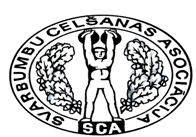 LATVIJAS Svarbumbu celšanas asociācijaMangaļu prospekts 46, Rīgā, LV-1030, www.svarbumba.lv 		Reģ. Nr. 40008103006 	         e-pasts: vasilijs.ginko@vgt.lv ; lsca@inbox.lv 				Tel.: +371 26398120SVARBUMBU SPORTA TRENERU SEMINĀRSRīgā, 2011.gada 19.novembrī(6 stundas)DALĪBNIEKU SARAKSTSLatvijas Svarbumbu Celšanas Asociācijasvaldes priekšsēdētājs								V.GiņkoApliecībasNr.Vārds, uzvārdsPersonas kodsApliecības izdošanas datums01/2011ALBERTS BAGOJANS120743-XXXXX19.11.2011.02/2011roberts innus030978-XXXXX19.11.2011.03/2011GUNTARS BELKOVSKIS241177-XXXXX19.11.2011.04/2011VALDIS POKULIS060176-XXXXX19.11.2011.05/2011SANDIJS KRASTIŅŠ240477-XXXXX19.11.2011.06/2011LAURIS MOROVSKIS120781-XXXXX19.11.2011.07/2011ŅIKITA SEKRETOVS190589-XXXXX19.11.2011.08/2011ALDIS RUTKOVSKIS240472-XXXXX19.11.2011.09/2011ainārs dokāns100681-XXXXX19.11.2011.10/2011jānis dokāns100681-XXXXX19.11.2011.11/2011LEONĪDS ČUPRIKS280360-XXXXX19.11.2011.12/2011UĢIS CIEMATNIEKS051180-XXXXX19.11.2011.13/2011SERGEJS SAULĪTE190282-XXXXX19.11.2011.14/2011MĀRIS LESČINSKIS200680-XXXXX19.11.2011.15/2011ALVIS MAKEJEVS170588-XXXXX19.11.2011.16/2011TOMS JANSONS231189-XXXXX19.11.2011.